Новосибирский завод химконцентратов посетили студенты НИЯУ МИФИ из СеверскаИм рассказали об истории развития НЗХК, о продукции завода и сферах ее примененияСтуденты-химики 3–4-го курсов Северского технологического института Национального исследовательского ядерного университета «МИФИ» приняли участие в техническом туре на Новосибирский завод химконцентратов (ПАО «НЗХК», предприятие топливного дивизиона Росатома). Посещение было организовано в рамках проекта развития потенциала будущих и действующих работников НЗХК «Миссия: Таланты».В информационно-выставочном центре участникам техтура рассказали об истории развития НЗХК, о продукции завода и сферах ее применения. На промышленной площадке студентам в цехе по производству тепловыделяющих сборок для энергетических реакторов показали цепочку фабрикации ядерного топлива для атомных электростанций — от топливной таблетки до комплектных ТВС. В цехе по производству лития и его соединений студенты-химики пробыли дольше, подробно расспрашивая про технологические процессы.«У некоторых будущих коллег научные проекты связаны с литием, поэтому спрашивали обо всем. Такие техтуры интересны и нам, и студентам. Они могут посмотреть, иногда пощупать реальное производство, оценить место своей будущей практики, а возможно, и работы. Мы, со своей стороны, смотрим уровень подготовки», — отметил начальник цеха по производству литиевой продукции Ринат Рахматуллин.По итогам визита гости отметили высокую культуру производства, особый подход к безопасности и охране труда на заводе.Справка:Топливный дивизион Госкорпорации «Росатом» (Топливная компания Росатома «ТВЭЛ») включает предприятия по фабрикации ядерного топлива, конверсии и обогащению урана, производству газовых центрифуг, а также научно-исследовательские и конструкторские организации. Являясь единственным поставщиком ядерного топлива для российских АЭС, «ТВЭЛ» обеспечивает топливом в общей сложности более 70 энергетических реакторов в 15 государствах, исследовательские реакторы в девяти странах мира, а также транспортные реакторы российского атомного флота. Каждый шестой энергетический реактор в мире работает на топливе «ТВЭЛ». Топливный дивизион Росатома является крупнейшим в мире производителем обогащенного урана, а также лидером глобального рынка стабильных изотопов. В топливном дивизионе активно развиваются новые бизнесы в области химии, металлургии, технологий накопления энергии, 3D-печати, цифровых продуктов, а также вывода из эксплуатации ядерных объектов. В контуре Топливной компании «ТВЭЛ» созданы отраслевые интеграторы Росатома по аддитивным технологиям, системам накопления электроэнергии и выводу из эксплуатации ЯРОО. http://www.tvel.ru.Новосибирский завод химконцентратов (ПАО «НЗХК», г. Новосибирск) — один из ведущих мировых производителей ядерного топлива для АЭС и исследовательских реакторов России и зарубежных стран. Российский производитель металлического лития и его солей. Входит в состав Топливной компании Росатома «ТВЭЛ».ПАО «НЗХК» тесно сотрудничает с Национальным исследовательским ядерным университетом «МИФИ», и технический тур — одна из форм такого сотрудничества. Визиты студентов профильных вузов на производственные предприятия играют ключевую роль в образовательном процессе. Они начинают лучше понимать специфику будущей профессии, получают практический опыт, подкрепляющий теоретическую базу знаний, задают специалистам интересующие вопросы. Специалисты завода активно участвуют во всех карьерных проектах и мероприятиях вуза, НЗХК принимает участие в распределении студентов после окончания вуза. Стоит отметить, что студенты могут в рамках договора о практической подготовке обучающихся между предприятием и вузом пройти производственную и преддипломную практику на НЗХК.Правительство РФ и крупные российские компании уделяют большое внимание планомерной работе по раскрытию потенциала студентов и молодых сотрудников. Росатом и его предприятия участвуют в создании базовых кафедр в российских вузах, реализации стипендиальных программ поддержки, крупных образовательных проектов, организации практики и стажировки для студентов с последующим их трудоустройством. Молодые специалисты получают новые полезные навыки, что помогает им в карьерном росте.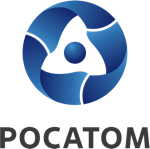 Медиацентр атомнойпромышленности
atommedia.onlineПресс-релиз29.02.24